PRIVILEGED & CONFIDENTIALTO:	The Governance Committee of the Board of Directors of ABC Hospitals FROM:		John Smith – Chief Compliance OfficerDATE:		February 27, 2018RE:		 Compliance Report for the quarter ended December 31, 2017This Compliance Report is to the Governance Committee of the Board of Directors of ABC Hospitals.  Please treat this report as a confidential document not for further disclosure or distribution.SECTION I:  Compliance Program Activities and GoalsActivities this Quarter:Hospital AReviewed the Hospital BContinued to implement processes and completed tasksHospital CContinued to work with managementQuarterly StatisticsCompliance and privacy cases opened and closed during the last quarter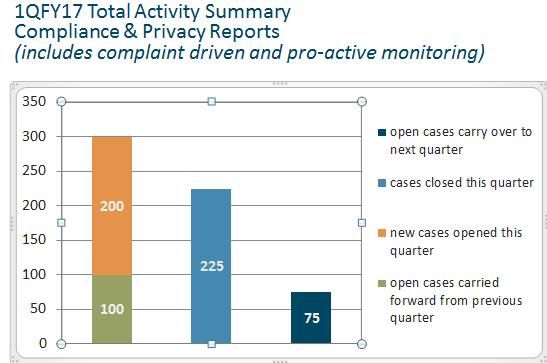 Results of closed compliance cases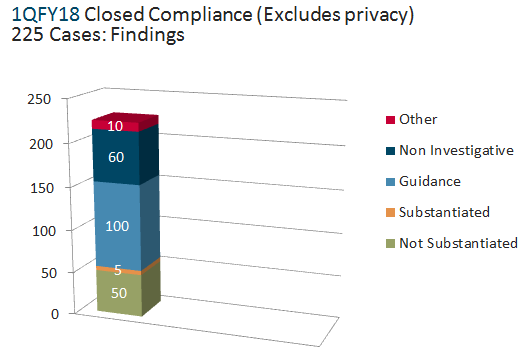 Disciplinary Action Taken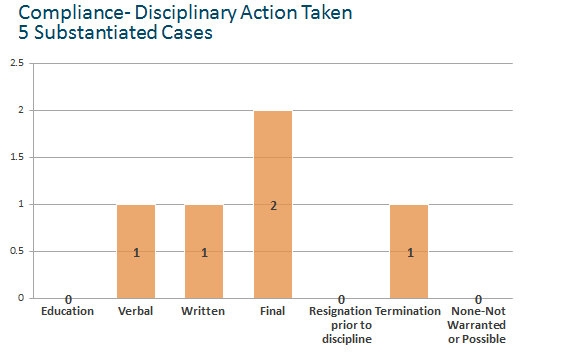 Privacy Activity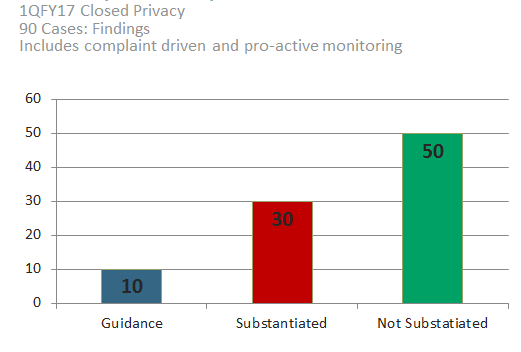 Results of closed privacy cases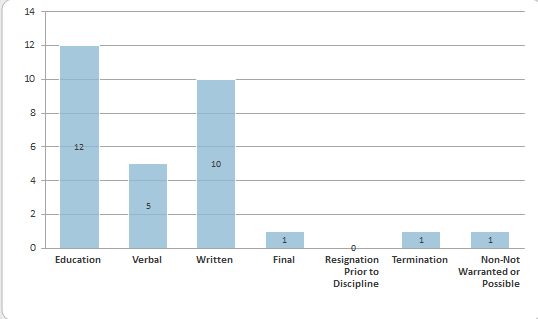 Goals for upcoming Quarter:Hospital AImplement signagePrioritize Finalize review Hospital BContinue investigation of SECTION III:  Investigations with Government Agency InvolvementHospital ACMS requested records of 10 IP 1 day stays.SECTION IV:  Internal Investigations/ReviewHospital ASection V.  Internal Education, Auditing and Monitoring ActivitiesABC Hospitals Audit PlanThe following audits were completed between 10/1/17 and 12/31/17:Section VI.  HIPAA Privacy Compliance ActivityOffice for Civil Rights (OCR) Investigations:Hospital APatient complaint was made claiming February 2018 Update:  Still pending.HIPAA-related Hotline CallsOther Significant Privacy MattersSection VII.  Recovery Auditor UpdateCMS Recovery Auditor UpdateAPPENDIX A – LISTING OF EDUCATIONAL ACTIVITIESAPPENDIX B – COMPLIANCE DEPARTMENT STAFFING UPDATEPrivacy Manager Position, Hospital C, City, StateCompliance Assistant, Hospital A, City, StateLocationDescriptionRestitutionHospital AReview of coding to validate Audit to validate correct coding.NoneHospital CReview of DRG.Audit to validate correct documentation.NoneHospital# of Substantiated# of UnsubstantiatedTotalA11213B303C022Total 41418HospitalType of TrainingDepartmentType of TrainingANew Co-Worker Compliance & Privacy EducationComplianceIn personACoding CodingWebinar